Тема: Шістдесятництво в українській культурі.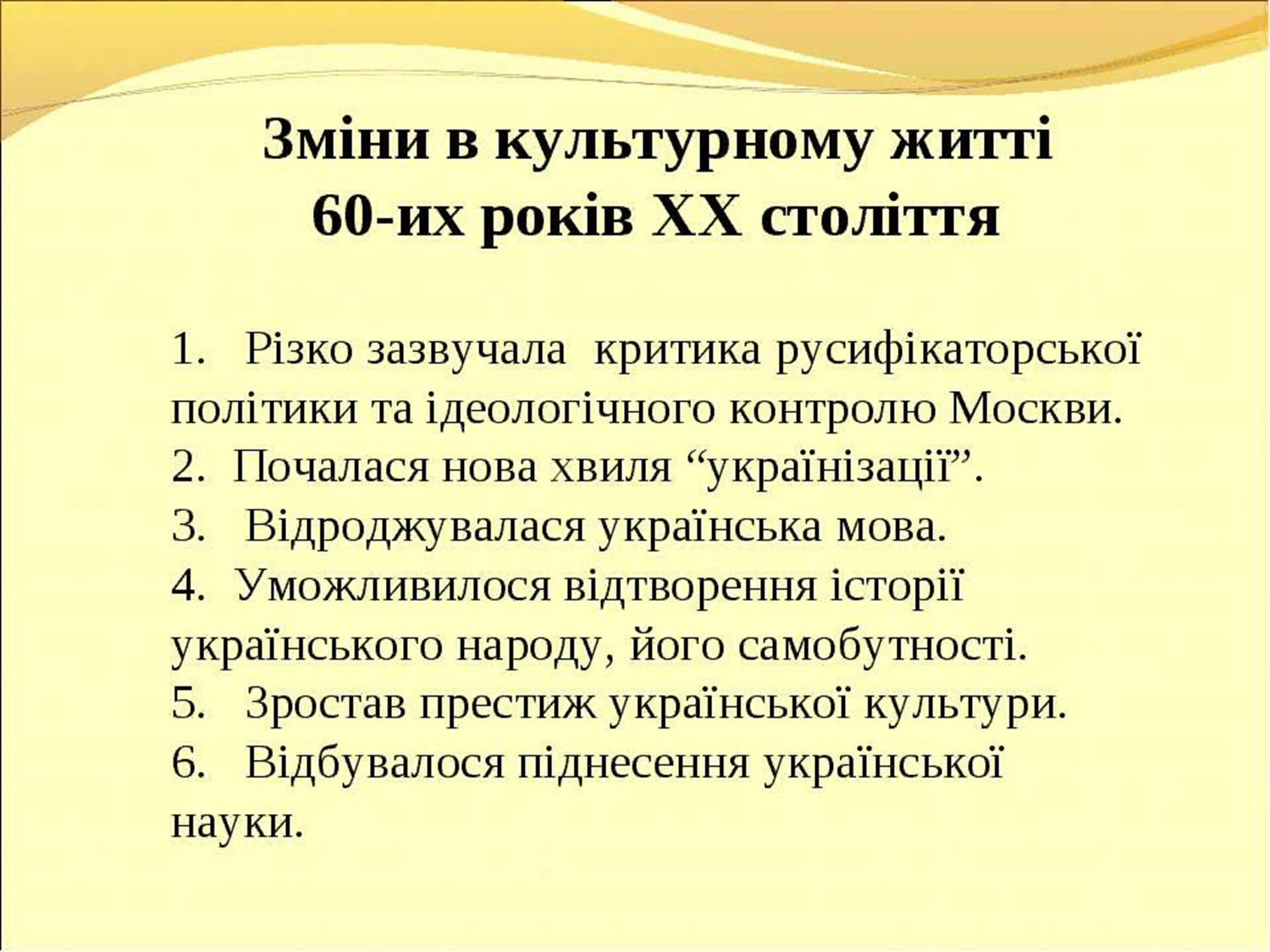 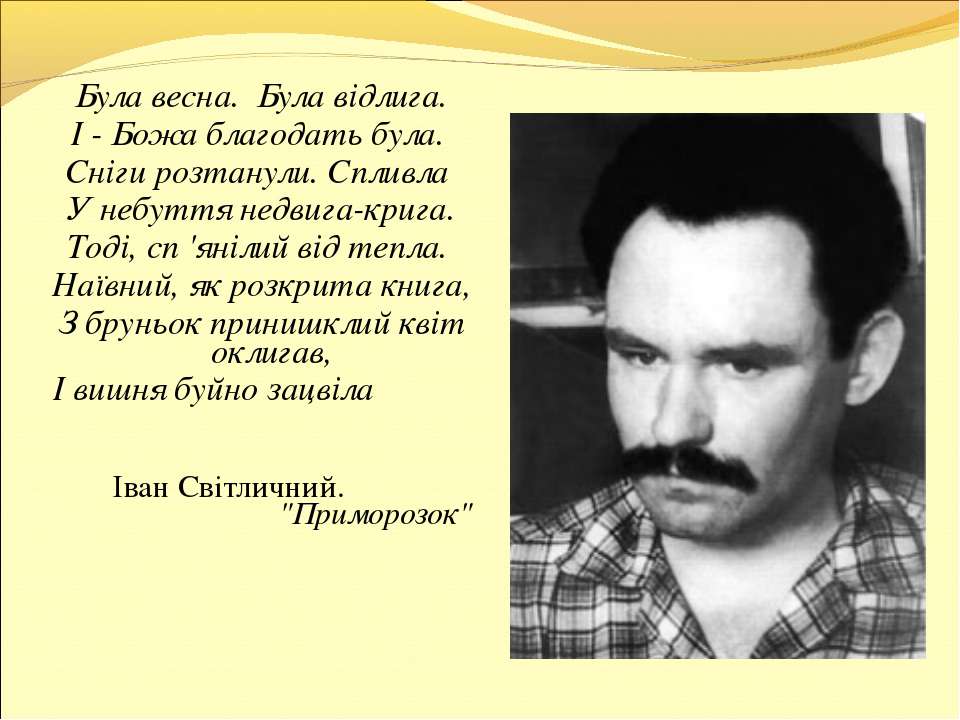 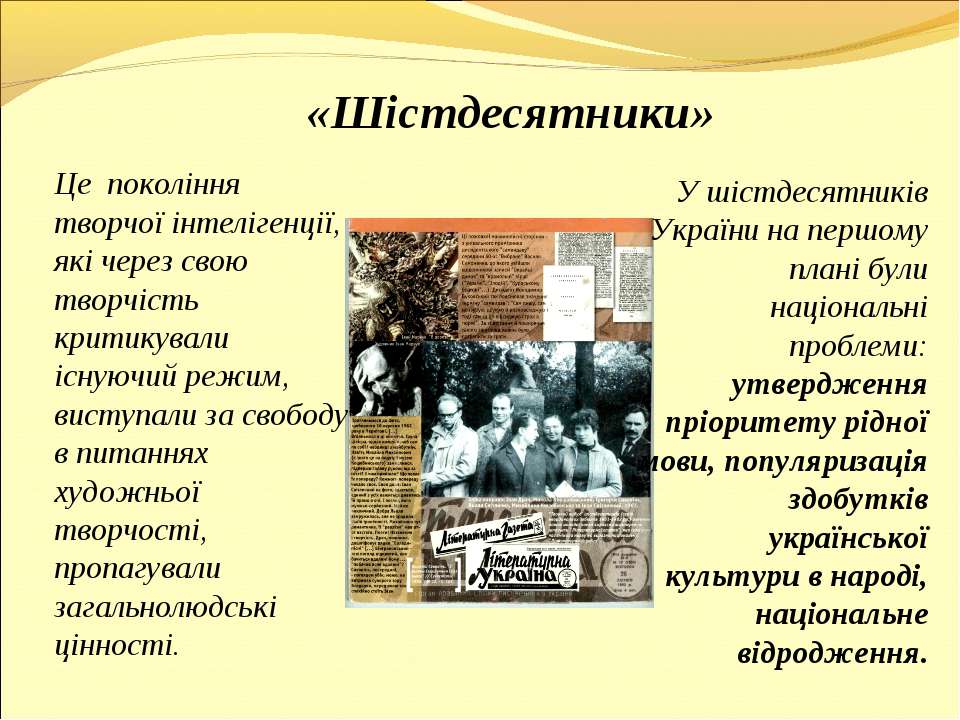 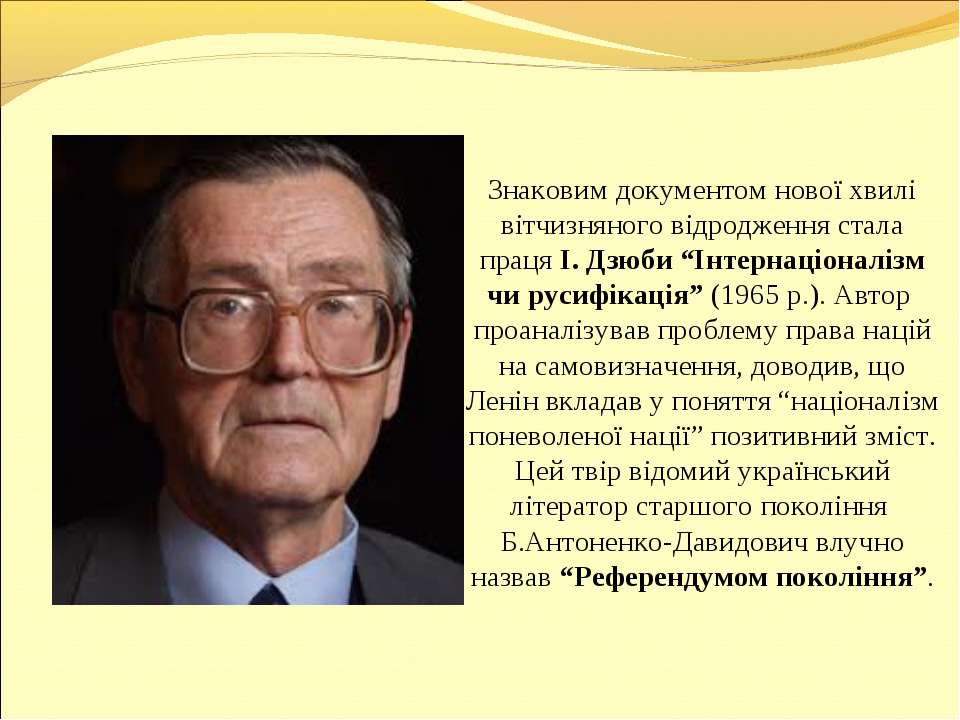 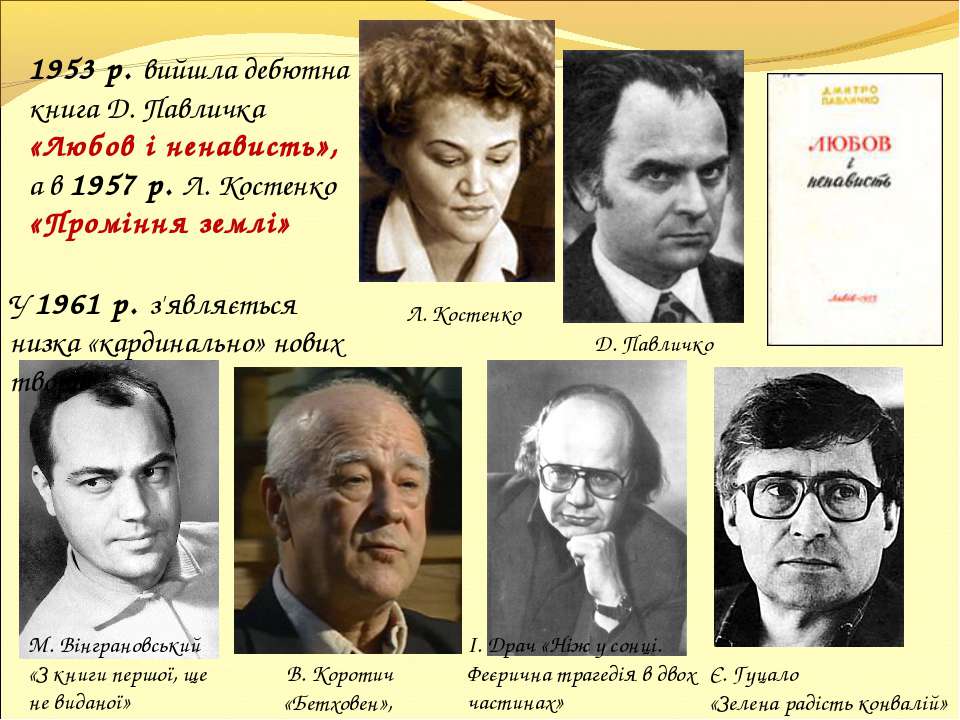 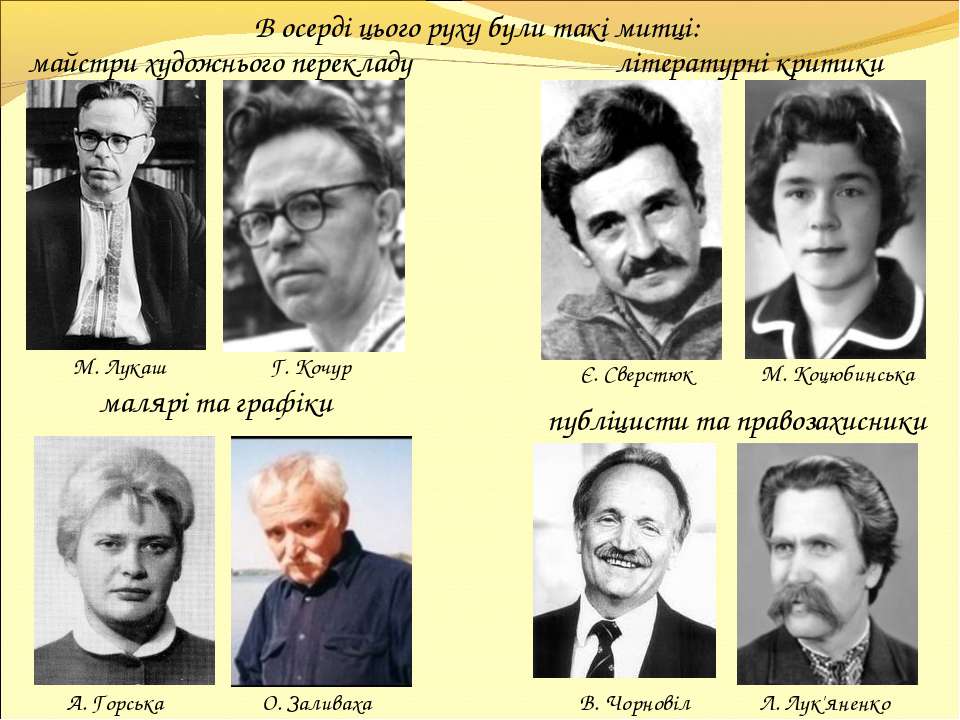 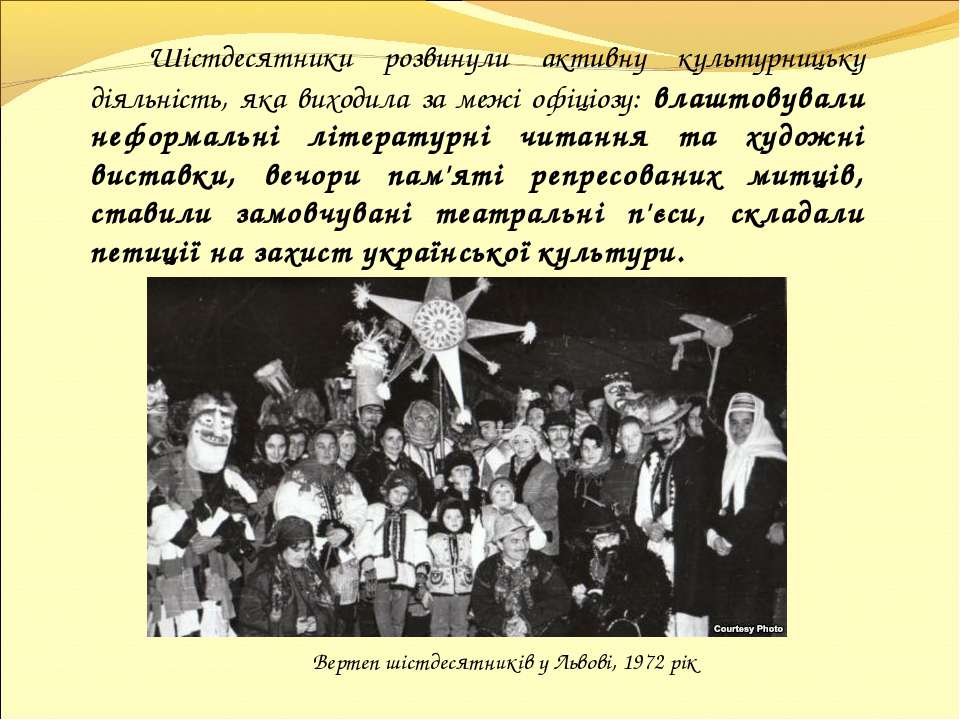 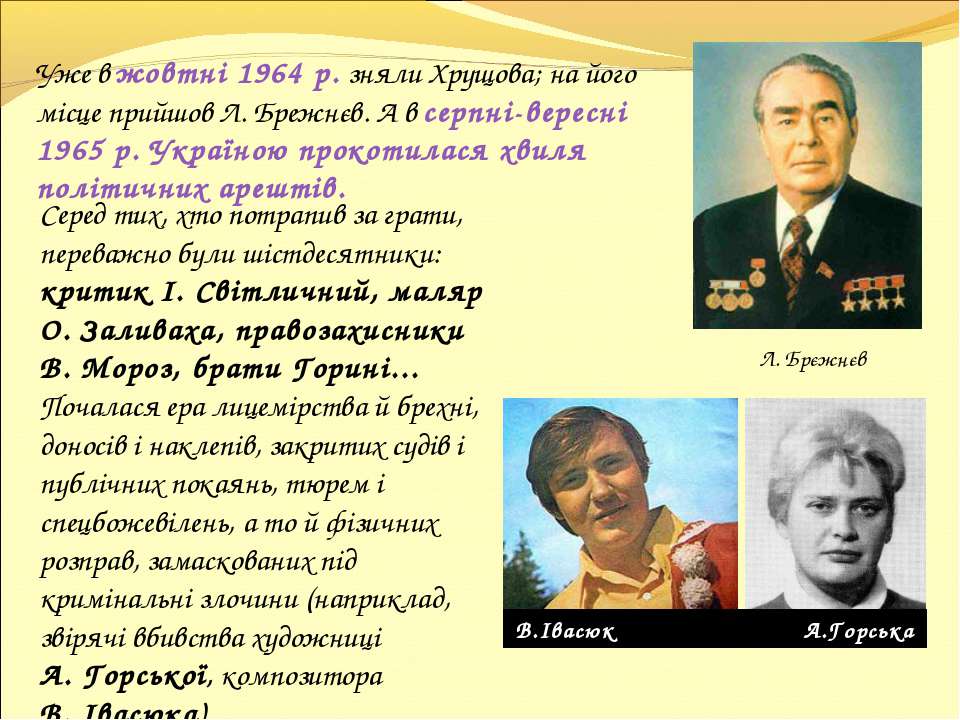 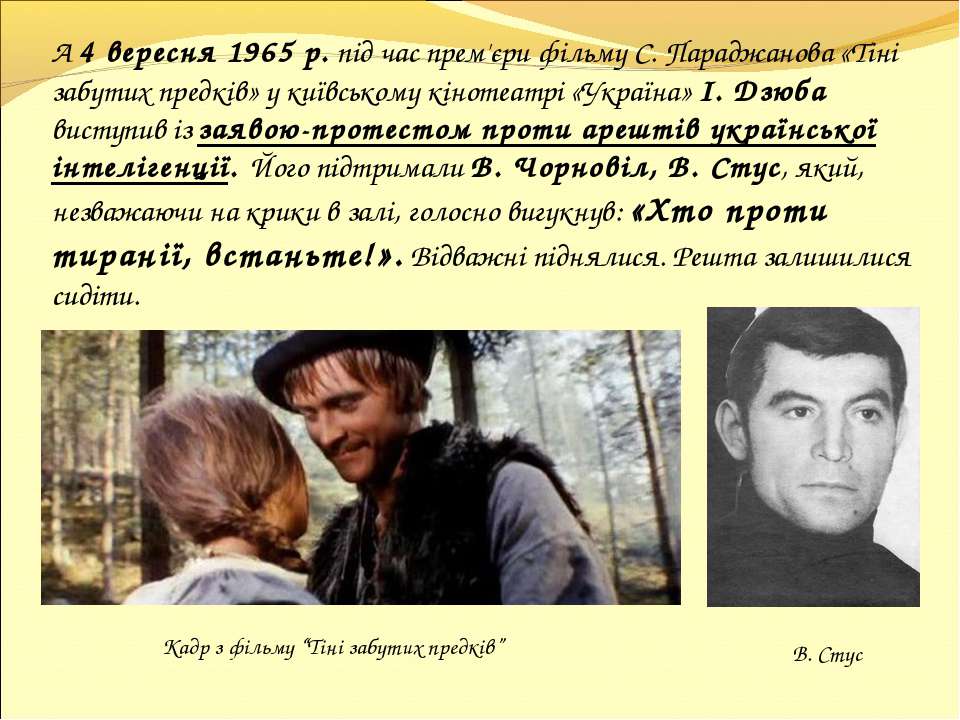 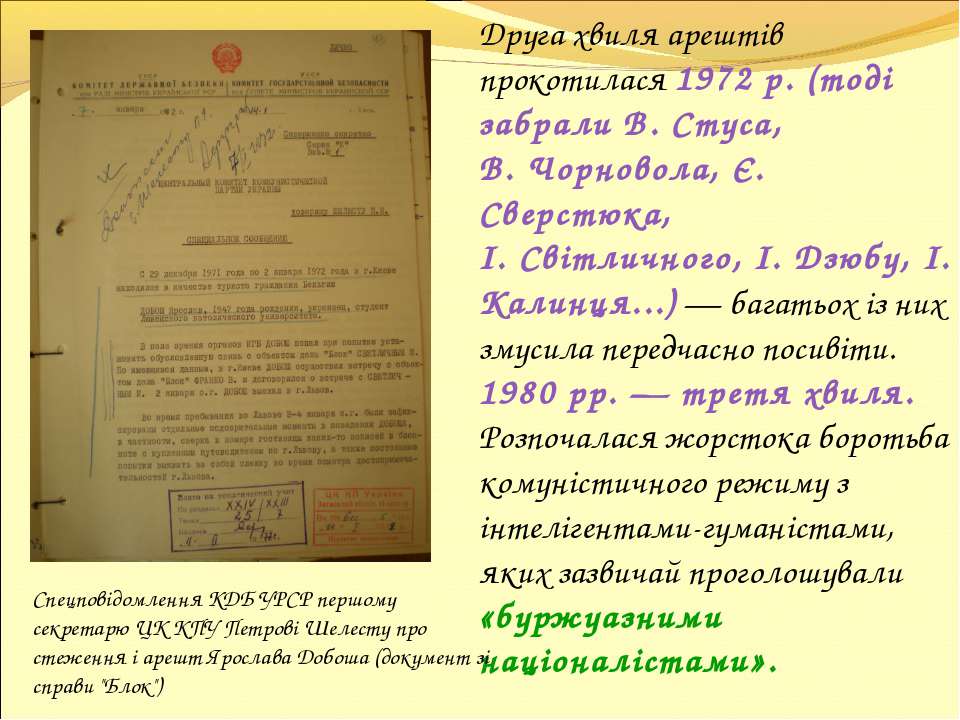 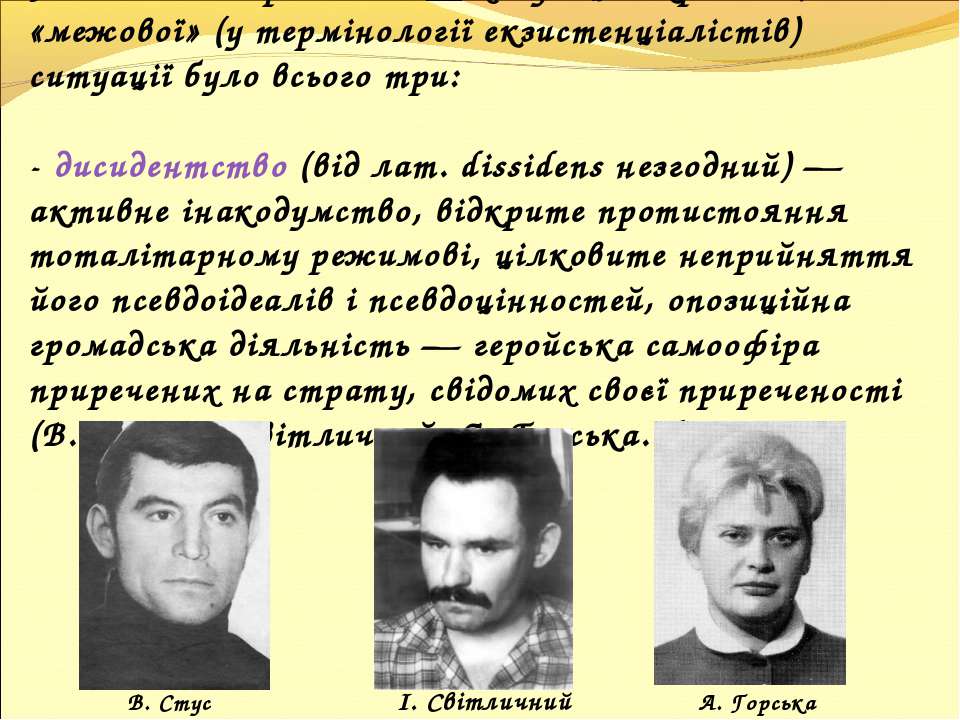 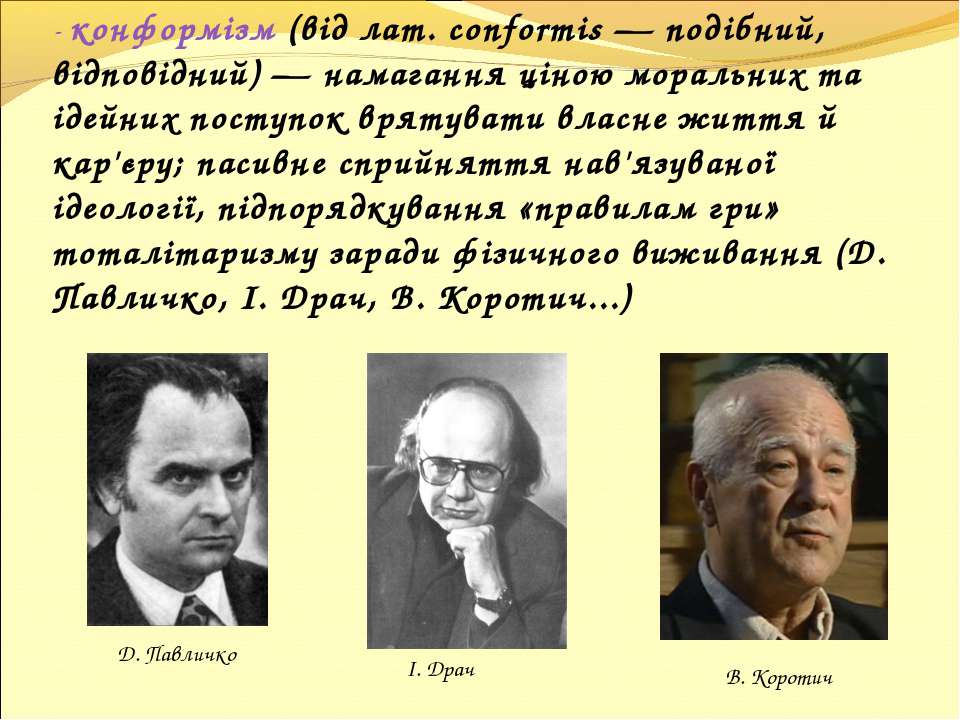 Домашнє завдання Підготуватись до контрольної роботи